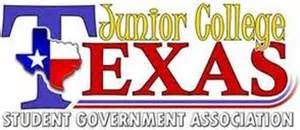 TJCSGA Region 2 Preliminary MeetingSeptember 14th , 2016DCCCD El Centro - West CampusCall to Order – Kenneth Perez, President, called the meeting to order at 2:18 PMRoll Call :- President – Kenneth Perez, Brookhaven College; Vice President – Divia John, North Lake College; Secretary – Harkeerat Kohli, Richland College; Treasurer – Agustin Enriquez, Eastfield College; Parliamentarian – SM Gibran, North Lake College; Host School – Taylor James, Cedar Valley College; Public Relations – Chelsea Garcia, El Centro College; Advisor – Brian Borski, Brookhaven College.Quorum has been met.Reading & Approval of the Agenda – Harkeerat Kohli, Secretary, moved to dispense with the reading of the agenda and approve it as written, Divia John, Vice President, second.Point of Information from SM Gibran, Parliamentarian: Something needs to be added to the agenda.Chelsea Garcia, Public Relations, moved to amend the agenda to add redesigning the website under new business. Divia John, Vice President, second.Ka’Von Lee, Awards Chair, Point of Information, you cannot make a motion once there is a motion on the floor that has been seconded.Kenneth Perez, President, since it’s a motion to amend the previous motion, it can be made.6 Aye’s, 1 Nay, 0 AbstentionsAye’s have it!Previous motion back on the floor.5 Aye’s, 0 Nay’s, 2 AbstentionsAye’s have it!Reading & Approval of the Minutes – SM Gibran, Parliamentarian, moved to dispense with the reading of the minutes and approve them as written, Harkeerat Kohli, Secretary, second.5 Aye’s, 0 Nay, 2 AbstentionsAye’s have it!Opening AnnouncementsThank you for being here, we have a new face on the E board as well as our committee chairs. We have committee reports for everyone to be in the loop.Committee Reports –Awards – Logo Competition Guidelines are complete.Officer ReportsHost School - Taylor James; Cedar Valley CollegeEverything will be discussed later in the agenda.Public Relations - Chelsea Garcia ; El Centro CollegeWanted to touch base on where the website is right now. On the website, you can click on the date and the minutes will appear. There is also space next to the minutes to view the agenda. Need to get information from other schools to update their pages, and also need to update the registration form.Parliamentarian - Ishan Gibran; North Lake College No report.Treasurer - Agustin Enriquez; Eastfield CollegeThe budget is $2679.31. Invoices have been sent out, however, Weatherford and Cisco college contact information is missing, and therefore we have not been able to get in touch with them. Going to follow up with the schools to see how they’re doing with the invoice and payment.Carter Bedford, Point of info, leaving Richland effective next Wednesday, going to Tarrant County, Downtown. Kelly has been informed regarding the account and should be able to work with us. Richland College dues have been submitted on Monday, but are not reflecting in the account yet. Hopefully will bring some Tarrant County students to the conference. Kelly will have access to Carter’s email.Secretary - Harkeerat Kohli;  Richland CollegeHave sent out the minutes, waiting for delegate registration information from all the colleges.Vice President - Divia John; North Lake CollegeBeen working with CVA, got to travel with Ashleigh to Texarkana, to meet Region 3. They wanted help with fundraising. Been in contact with committee chairs. Has started a GroupMe with the President. Went restaurant hunting with Ben to get more food options for the conference. Met the PR, narrowed speaker list down to 2 people, Scott Turner and Daniel Merrold. Has an update on what the committees are doing:Resolutions is looking to raise 5 dollars in student fees.Legislative report has been submitted to the President.Taylor James, Host School, Point of Information, spoke to Katie, the Recruitment and Retention committee chair, she’s working with Ka’Von to contact schools and set up meeting times with them to go out and meet with them personally.That’s a great idea, officers should go as well.President - Kenneth Perez; Brookhaven CollegeWe’re getting better at communication, it’s great that the committees are getting together and are starting to work already. We’ll review the report from the Legislative Committee.Advisor - Brian Borski; Brookhaven CollegeWe are leaps and bounds beyond all the other regions at this point. 2 Regions (Region 1 and 6) don’t have a president yet. Congratulations are in order. In regards to the website, last year’s registration form is uploaded. We need to replace that form since the fee has been changed. We need to remove the old one. Brookhaven is planning to bring 15 students. To get in touch with Weatherford and Grayson you need to search their website and call them. Apologizes in advance, needs to leave at 2:45 as there is a Local SGA Meeting to attend.Point of Information from Ka’Von Lee, Awards Chair, he has the contact information for Weatherford, and can get the information across to Chelsea.Unfinished BusinessCommittee Chairs – Kenneth Perez, President, appointed Deborah Lovera, North Lake College for T shirt and Cheer Committee.5 Aye’s, 0 Nay’s, 2 AbstentionsAye’s have it!Logo Competition – Gibran: Is working with Ka’Von and Ka’Von will give the info.Ka’Von Lee: JPEG format only, judging will be based on color, format, design and creativity. Deadline will be October 12th at 5PM. Must be sent to kavon.lee914@gmail.comPoint of Inquiry from Kenneth Perez, President, is there any suggestion for a theme or any values that will inspire and represent the region?Point of Information from Ka’Von Lee, Awards Chair, since this is going to be a logo for Region, not just for a year, it will be based on color and creativity and will be open to interpretation.Motion made by Ka’Von Lee, Awards Chair, to set the deadline for logo competitions submissions as Oct 12 by 5PM to the chair. Harkeerat Kohli, Secretary, second.4 Aye’s, 0 Nay’s, 2 Abstentions.Aye’s have it!New BusinessFall ConferenceMenu – Divia John, Vice President: First option on the packet is Bucca di Beppo. They have 2 Salad choices, 2 Pasta choices, and vegetarian options.Second option is Hard Eight, Barbecue, where they’ll provide the meat. It’s the cheapest option, but it will have to be combined with something else for vegetarian options.3rd option is corner bakery. 10 different sandwiches to choose from. Also, went to Sam’s Club, if we submit an official letter on a letter head, they will donate money to our organization.Point of Information from Taylor James, Host School. Really loved the first option from Divia. Learned about how the theme is going to be a little fancier. Attended a wedding, which was catered by the The Island Spot. They have food that will accommodate vegetarians as well as people who like meat. Everyone was raving about how good the food is. The plating is buffet style so we would have to get our own plates. They have drinks included, but what DJ brought in was really good.Point of Inquiry from Ka’Von Lee, Awards Chair, what is the theme?Point of Information from Taylor James, Host School, that would be discussed in the next order of business.Point of Information from Divia John, Vice President. All the food options will be buffet style.Point of Inquiry from Kenneth Perez, President, what would we be picking from the example order?Point of Information from Taylor James, Host School, the plantains, the jerk chicken etc.Point of Information from Ka’Von Lee, Awards Chair, since we will decide the theme next, we should hold off on voting on the food for now.Point of Information from Kenneth Perez, President, loves Bucca di Beppo, and the Island Spot.Point of Information from Divia John, Vice President, if we do Hard Eight and then another restaurant, we have to keep up with two restaurants.Point of Information from Kenneth Perez, President, we have money from Sam’s Club that has been offered to us, so if anybody wants to introduce a motion for the letterhead, it would be a good idea.Motion made by Ka’Von Lee, Awards Chair, to make the Island Spot the vendor for the 2016 Fall Conference. No second, motion dies.Point of Information from Taylor James, Cedar Valley College, since we haven’t been able to come to a decision in the meeting yet, and since it is up to the Host School, she would like to combine The Island Spot and Hard Eight.Motion made by Taylor James, Host School, to use Hard Eight and the Island Spot as the vendors for the 2016 Fall Conference. Divia John, Vice President, second.Point of Inquiry from Kenneth Perez, President, has using 2 vendors been approved by Ben Rangel?Point of Information from Taylor James, Host School, we don’t know yet.Motion made by Harkeerat Kohli, Secretary, to amend the previous motion to include the words “with approval of Ben Rangel” at the end. Ka’Von Lee, Awards Chair second.5 Aye’s, 1 Nay, 0 Abstention.Aye’s have it!Main motion back on the floor.5 Aye’s, 0 Nay’s, 1 AbstentionsAye’s have it!Theme / Decorations – Taylor James, Host School: Basically, from the original list provided by DJ, we are going to use something similar to Sippin’ on Dreams, Slayin’ on Success, but we are going to keep Original by Design, as the theme.Would like to discuss using Region funds for decorations, like tablecloths, etc. Would also like to decide on nametags. As far as decorations, there are creative people at Cedar Valley, and a photo booth can be arranged.Motion made by Taylor to put a $1500 cap on the decorations and conference supplies. Divia John, Vice President, second.3 Aye’s, 2 Nay’s, 1 Abstentions.Aye’s have it!Guests / Forums – Taylor James, Host School and Divia John, Vice President: People enjoyed the workshops, they wished they were more interactive, and so, we want to form the forum discussion to have speakers who would be past speakers from the conferences that had good reviews.Point of Information from Kenneth Perez, President, would like to see more minority speaker representation.Motion made by Harkeerat Kohli, Secretary, to make the Parliamentarian in charge of Standing Rules for the Fall Conference. Ka’Von Lee, Awards Chair, second.6, Aye’s, 0 Nay’s, 0 Abstentions.Aye’s have it!Ka’Von Lee, Awards Chair, moved to make the Region 2 E Board responsible for creating and submitting the Letterhead to Sam’s Club. Chelsea Garcia, Public Relations, second.6 Aye’s, 0 Nay’s, 0 Abstentions.Aye’s have it!CVA Phone Banks – Point of Inquiry from Agustin Enriquez, Treasurer, Isn’t it a requirement for us to do it since they’re paying for the food at the conference?Point of Information from Taylor James, Host School. When he offered to pay for the food at the conference, it was in exchange for us to hold a phonebanking session at the conference. Point of Information from SM Gibran, Parliamentarian, Ben wanted each member school to hold 2 phonebanking sessions before the conference.Motion made by SM Gibran, Parliamentarian, to attach the CVA letter to the minutes of meeting. Taylor James, Host School, second.5 Aye’s, 0 Nay’s, 0 Abstentions.Aye’s have it!Redesigning the website: Chelsea Garcia, Public Relations: The website is really dull. Wants to make it brighter, more welcoming and more appealing in all. Wanted to fix some details and the theme.Motion made by Chelsea Garcia, Public Relations, to redesign the website. Agustin Enriquez, Treasurer, second.5 Aye’s, 0 Nay’s, 0 AbstentionsAye’s have it!Closing AnnouncementsStanding Meeting Schedule – As far as the meeting goes, we should have a set day to meet so that everyone can clear their schedule for those set days. Motion made by Harkeerat Kohli, Secretary, to have the next meeting at Cedar Valley College. Taylor James, Host School, second.Point of Inquiry, from Taylor James, Host School, if the next meeting is at Cedar Valley, can the meeting be around 2:30?Point of Information from Kenneth Perez, President. Yes, that makes sense.Point of Information, from Chelsea Garcia, Public Relations, it makes more sense to have a set day at a set time so that everyone can clear their schedule.5 Aye’s, 0 Nay’s, 1 AbstentionAye’s have it!Parliamentary Procedure Training –President has been in contact with Daniel Merrold. There is a professor at Cedar Valley, and Dr. Beth can be the last resort backup.Adjournment – Ka’Von Lee, Awards Chair, moved to adjourn, Parliamentarian, second. Kenneth Perez, President, adjourned the meeting at 4:07PM.